Overview of CaxtonCaxton Legal Centre represents the interests of people who are disadvantaged or on a low income when they come into contact with the law. We do this by strategically advocating to government, providing legal advice and social work services, publishing legal information and building community awareness about the issues faced by the people we help.Caxton is an independent, non-profit, non-government community legal centre. We are committed to achieving the best outcomes for people who are on a low income or otherwise disadvantaged by working with partners from the community, government, university and private sectors.Our vision: A just and inclusive Queensland.Our values:Caxton approaches people and its work in the community with a commitment to:Accountability and Responsibility - going above and beyond what is expectedCompassion and Empathy - showing our genuine concern for othersRespect – valuing all people no matter whatIntegrity - saying and doing the right thingCollaboration - believing in the power of working with othersPrimary purpose of the roleThe lawyer is responsible for providing legal advice and casework to clients in the Bail Support Program. The position is responsible for assessing whether a client is a suitable applicant for bail and if so, making applications for bail.Key accountabilitiesApply and strengthen existing knowledge of relevant areas of law to deliver legal advice and casework as directed by the Practice DirectorWork collaboratively to provide a holistic, client-centered service to diverse clients within a human rights frameworkDeliver community education, engage in sector development and networking; contribute to law and policy reformAttending prisons to meet with clientsKey challengesWorking with clients with complex legal and social issuesProviding advice to clients who may have an impairment or be culturally or linguistically diverseKey relationshipsRole dimensionsDecision makingIdentify and refer clients with social welfare issues to the social workerDirect reportsNilBudget/ExpenditureNilEssential requirementsBachelor of LawsAdmitted or eligible for admission as a legal practitioner of the Supreme Court of QueenslandCurrent Unrestricted Practising CertificateDemonstrated experience in criminal lawEligible to hold a Queensland Corrective Services Yellow Card and criminal history check. Current Drivers LicenceEvidence of current vaccination against covid-19Capabilities for the roleCapability summaryBelow is the full list of capabilities and the level required for this role. The capabilities in bold are the focus capabilities for this role. Refer to the next section for further information about the focus capabilities.Focus capabilitiesThe focus capabilities for the role are the capabilities in which employees must demonstrate immediate competence. The behavioural indicators provide examples of the types of behaviours that would be expected at that level and should be reviewed in conjunction with the role’s key accountabilities.I acknowledge that I have received a copy of this Position Description and have read and fully understand all accountabilities, challenges and relationships contained within.  I accept that I will observe them fully during my employment.OrganisationCaxton Legal Centre	Business Unit/PracticeCoronial and Custodial JusticeLocationBrisbaneReports toLegal Practice DirectorAwardSocial, Community, Home Care and Disability Services Award 2010Grade/BandLevel 5Approved ByCEODate of ApprovalMarch 2019Who       WhyInternalSocial workersTo provide a holistic service to clients beyond legal adviceFront office teamFor coordination of client clinicsExternalQCS and Correctional Centre General ManagersTo ensure effective operation of Bail Support ProgramCapabilityCapability DescriptorLevel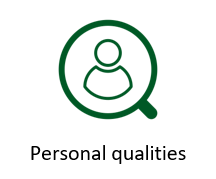 Resilience and courageIntegritySelf-motivatedDiversity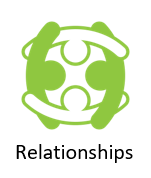 CommunicationClient ServiceCollaborationInfluence and negotiate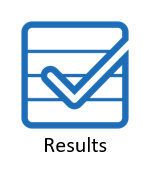 Deliver resultsPlan and prioritiseProblem solvingAccountability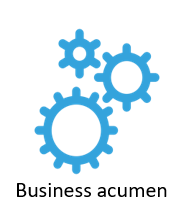 FinanceTechnologyProcurementInnovation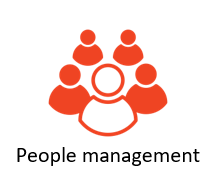 Manage and developInspire direction and purposeBusiness outcomes ChangeGroup and CapabilityBehavioural IndicatorsPersonal qualitiesResilience and courageGive open and honest feedback, be comfortable to challenge issues and seek alternativesCompetentGive open and honest feedback, be comfortable to challenge issues and seek alternativesIntegrityModel the highest standards of ethical behaviour and influence others to do the same Seek feedback and reflect in order to improve performanceAdvancedModel the highest standards of ethical behaviour and influence others to do the same Seek feedback and reflect in order to improve performanceSelf-motivatedUnderstand own skills and ability and identify areas for growth and development to optimise performanceCompetentUnderstand own skills and ability and identify areas for growth and development to optimise performanceDiversityRecognise and be responsive to different experiences, perspectives, values and beliefsCompetentRecognise and be responsive to different experiences, perspectives, values and beliefsRelationshipsCommunicationTailor communication both in writing and in person to suit the audience with the ability to clearly explain conceptsCompetentTailor communication both in writing and in person to suit the audience with the ability to clearly explain conceptsClient ServiceDemonstrate a strong knowledge of services available to clients and respond to requests in a timely and consistent wayCompetentDemonstrate a strong knowledge of services available to clients and respond to requests in a timely and consistent wayCollaborationBuild co-operative and supportive relationships across the organisation to solve problems, develop better processes and approaches to workCompetentBuild co-operative and supportive relationships across the organisation to solve problems, develop better processes and approaches to workInfluence and negotiateInfluence outcomes in a reasonable and measured way, presenting persuasive argumentsDemonstrate sensitivity and understanding in resolving conflictsAdvancedInfluence outcomes in a reasonable and measured way, presenting persuasive argumentsDemonstrate sensitivity and understanding in resolving conflictsResultsDeliver resultsTake responsibility for delivering outcomes within prescribed timeframes and working with relevant people to successfully achieve goalsCompetentTake responsibility for delivering outcomes within prescribed timeframes and working with relevant people to successfully achieve goalsPlan and prioritiseRespond proactively to changing circumstances and adjust plans and priorities accordinglyCompetentRespond proactively to changing circumstances and adjust plans and priorities accordinglyProblem solvingResearch and analyse information to provide accurate evidence-based adviceCompetentResearch and analyse information to provide accurate evidence-based adviceAccountabilityUnderstand and apply high standards of accountability to own work and the impact on the broader teamCompetentUnderstand and apply high standards of accountability to own work and the impact on the broader teamBusiness acumenFinanceAwareness of financial delegation principlesBasicAwareness of financial delegation principlesTechnologyDemonstrate a sound understanding of technology used in the organisation and possess the ability to assess the most appropriate technology for assigned tasksCompetentDemonstrate a sound understanding of technology used in the organisation and possess the ability to assess the most appropriate technology for assigned tasksProcurementComply with basic purchasing requirementsBasicComply with basic purchasing requirementsInnovationQuestions current practices to identify more efficient and effective ways to deliver organisational outcomesCompetentQuestions current practices to identify more efficient and effective ways to deliver organisational outcomesPeople managementManage and Develop PeopleAbility to clearly communicate roles and responsibilitiesCompetentAbility to clearly communicate roles and responsibilitiesInspire direction and purposePromote a sense of purpose within the team linked to the broader organisational visionBasicPromote a sense of purpose within the team linked to the broader organisational visionBusiness outcomesAbility to clearly communicate team direction, reasons for decisions and the impact on individual rolesBasicAbility to clearly communicate team direction, reasons for decisions and the impact on individual rolesChangeEngage with staff around change initiatives, providing clear guidance, coaching and supportCompetentEngage with staff around change initiatives, providing clear guidance, coaching and supportStaff member signature:Staff member name:Date: